6Bestellung bei GZ Telli +41(0)62 824 63 44oder info@gztelli.ch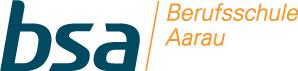                                                                                Wochenmenu MahlzeitendienstMontag19. November Dienstag20. NovemberMittwoch21. NovemberDonnerstag22.NovemberFreitag23. November